В целях обеспечения работы межведомственной комиссии по вопросам демографии, семьи и детства при администрации города Сосновоборска, в связи с кадровыми изменениями, руководствуясь ст. ст. 26, 38 Устава города Сосновоборска Красноярского края,ПОСТАНОВЛЯЮВнести в постановление администрации города от 16.06.2021 № 758 «О создании межведомственной комиссии по вопросам демографии, семьи и детства при администрации города Сосновоборска» (далее - постановление) следующие изменения: В приложении к постановлению исключить из состава комиссии Ковалеву Надежду Михайловну.Включить в состав комиссии Савельеву Ксению Сергеевну. Постановление вступает в силу в день, следующий за днем его официального опубликования в городской газете «Рабочий».Контроль за исполнением постановления возложить на заместителя Главы города по социальным вопросам (Е.О. Романенко).Глава города Сосновоборска                                                             А.С. Кудрявцев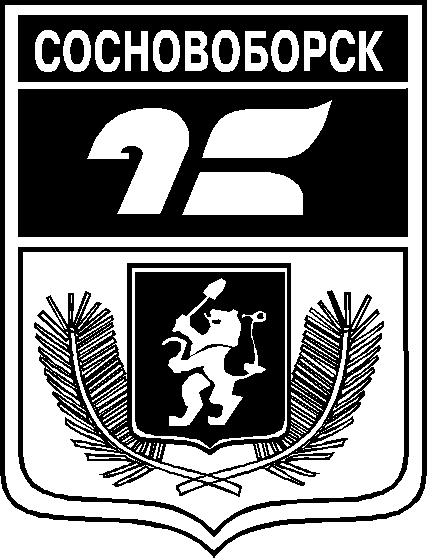 АДМИНИСТРАЦИЯ ГОРОДА СОСНОВОБОРСКАПОСТАНОВЛЕНИЕ31 октября 2023                                                                                                                            1453АДМИНИСТРАЦИЯ ГОРОДА СОСНОВОБОРСКАПОСТАНОВЛЕНИЕ31 октября 2023                                                                                                                            1453АДМИНИСТРАЦИЯ ГОРОДА СОСНОВОБОРСКАПОСТАНОВЛЕНИЕ31 октября 2023                                                                                                                            1453АДМИНИСТРАЦИЯ ГОРОДА СОСНОВОБОРСКАПОСТАНОВЛЕНИЕ31 октября 2023                                                                                                                            1453О внесении изменений в постановление администрации города Сосновоборска от 16.06.2021 № 758 «О создании межведомственной комиссии по вопросам демографии, семьи и детства при администрации города Сосновоборска» 